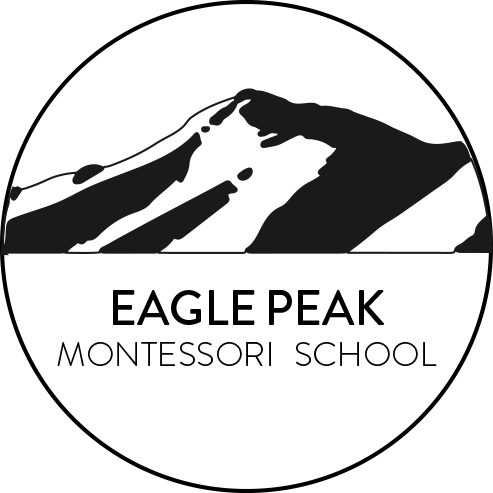 800 Hutchinson RD. Walnut Creek, Ca. 94598925-946-0994 925-946-9409 (FAX)APPLICATION FORM QUESTIONS(Please attach a separate page with your answers to the following questions)Describe your ideal job.What motivated you to become a Montessori teacher?If hired, what kind of commitment do you expect to be able to give to our organization?What are your professional goals for the next 1-5 years?  The next 5-10 years?With which age group do you prefer to work?What experience have you had in accommodating children with special needs in your classroom environment?What experience have you had working with English Language Learners?List the subjects in which you have the most in depth knowledge.List any other skills, talents or interests that you can bring to Eagle Peak Montessori School’s learning community.